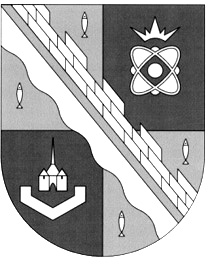 СОВЕТ ДЕПУТАТОВ МУНИЦИПАЛЬНОГО ОБРАЗОВАНИЯСОСНОВОБОРСКИЙ ГОРОДСКОЙ ОКРУГ ЛЕНИНГРАДСКОЙ ОБЛАСТИ(ЧЕТВЕРТЫЙ СОЗЫВ)Р Е Ш Е Н И Еот 31.01.2020 года № 17В соответствии с Федеральным законом от 6 октября 2003 года № 131-ФЗ «Об общих принципах организации местного самоуправления в Российской Федерации», Федеральным законом от 25.12.2008 № 273-ФЗ «О противодействии коррупции», Указом Президента Российской Федерации от 01.07.2010 № 821 «О комиссиях по соблюдению требований к служебному поведению федеральных государственных служащих и урегулированию конфликта интересов»,  решением совета депутатов от  25.04.2016 г.  № 68  «Об  утверждении Положения о комиссии по соблюдению требований к служебному поведению лиц, замещающих муниципальные должности и урегулированию конфликта интересов в совете депутатов Сосновоборского городского округа», совет депутатов Сосновоборского городского округаР Е Ш И Л:1. Создать комиссию по соблюдению требований к служебному поведению лиц, замещающих муниципальные должности, и урегулированию конфликта интересов в совете депутатов Сосновоборского округа с возложением на нее обязанностей по рассмотрению вопросов и принятию решений по соблюдению ограничений, запретов, исполнения обязанностей, установленных законодательством в целях противодействия коррупции, требований к служебному поведению и урегулированию конфликта интересов.2.Утвердить состав комиссии по соблюдению требований к служебному поведению лиц, замещающих муниципальные должности и урегулированию конфликта интересов в совете депутатов Сосновоборского округа с возложением на нее обязанностей по рассмотрению вопросов и принятию решений по соблюдению ограничений, запретов, исполнения обязанностей, установленных законодательством в целях противодействия коррупции, требований к служебному поведению и урегулированию конфликта интересов (прилагается).3. Разместить (обнародовать) настоящее решение на электронном сайте городской газеты «Маяк» в сети «Интернет» (www.mayak.sbor.net).4.Решение вступает в силу со дня официального обнародования.5. Со дня вступления в силу настоящего решения признать утратившим силу:- решение совета депутатов от 30.03 .2016 г. № 55  «Об  утверждении состава  комиссии по соблюдению требований к служебному поведению лиц, замещающих муниципальные должности и урегулированию конфликта интересов в совете депутатов Сосновоборского городского округа»  Председатель совета депутатовСосновоборского городского округа   		                     В.Б.СадовскийГлава Сосновоборскогогородского округа                   		                                     М.В.Воронков                                                                        УТВЕРЖДЕН:                                                                        решением совета депутатов                                                                        Сосновоборского городского округа                                                                    от 31 января 2020 года № 17					                            (Приложение) С О С Т А Вкомиссии по соблюдению требований к служебному  поведениюлиц, замещающих муниципальные должности  и урегулированию конфликта интересовПредседатель комиссии:1. Бабич Иван Анатольевич  - заместитель председателя совета депутатов Сосновоборского городского округа.Заместитель председателя комиссии:2. Алмазов Геннадий Владиславович - член Общественной платы муниципального образования Сосновоборский городской округ Ленинградской области, ведущий консультант совета депутатов Сосновоборского городского округа.Секретарь комиссии:                                 3.  Ремнева Елена Игоревна - главный специалист аппарата совета депутатов.Члены комиссии:4. Губочкина Татьяна Николаевна – начальник отдела кадров и спецработы администрации Сосновоборского городского округа;5. Кашин Николай Вениаминович - член Общественной муниципального образования Сосновоборский городской округ Ленинградской области.6. Начальник юридического отдела администрации Сосновоборского городского округа по согласованию.    ««Об  утверждении состава  комиссии по соблюдению требований к служебному поведению лиц, замещающих муниципальные должности и урегулированию конфликта интересов в совете депутатов Сосновоборского округа»                                                                      